How do you clone a living organism?Go on this website: http://learn.genetics.utah.edu/content/tech/cloning/clickandclone/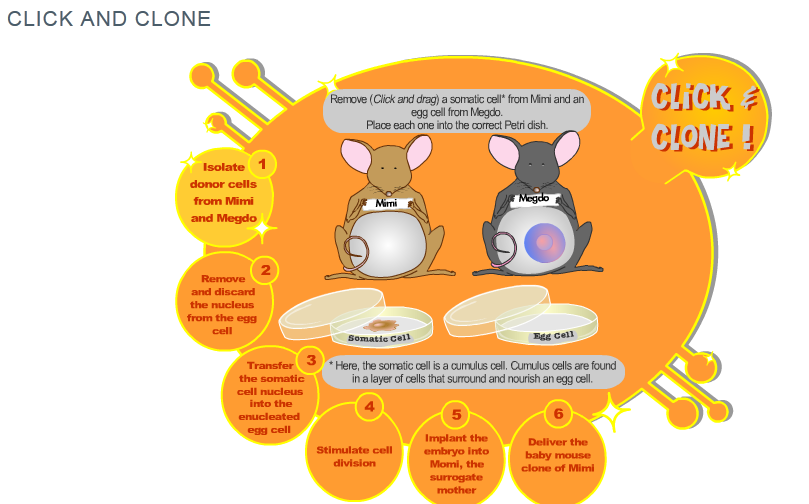 Click on Mimi to start the experiment. List below the tools you will use:…………………………………………………………………………………………………………………………………………………………………………………………………………………………………………………………………………………………………………………………………………………………………………………………………………………………………………………………………………………………………………Proceed to the first step. Where do the cells you harvested come from?………………………………………………………………………………………………………………………………………………………………………………………………………………………………………………………………………………………………………………………………………………………………………………Proceed to the second step. What do you do with the egg cell form the black mouse?……………………………………………………………………………………………………………………………………………………………………………………………………………………………………………………Proceed to the third step. Explain what you do. …………………………………………………………………………………………………………………………………………………………………………………………………………………………………………………….…………………………………………………………………………………………………………………………………………………………………………………………………………………………………………………….Why do we need to wait after the nucleus transfer?…………………………………………………………………………………………………………………………………………………………………………………………………………………………………………………….…………………………………………………………………………………………………………………………Proceed to the fourth step. What do you obtain at the end of this step?…………………………………………………………………………………………………………………………………………………………………………………………………………………………………………………….Proceed to the fifth step. In which mouse have you implanted the embryo? …………………………………………………………………………………………………………………………………………………………………………………………………………………………………………………….Deliver the baby mouse. What is the color of the mouse? Why?…………………………………………………………………………………………………………………………………………………………………………………………………………………………………………………….Why can we say the baby mouse is a clone of Mimi?…………………………………………………………………………………………………………………………………………………………………………………………………………………………………………………….…………………………………………………………………………………………………………………………Do you know which mammal was first cloned in 1996? If not do a research.……………………………………………………………………………………………………………………………………………………………………………………………………………………………………………………Make a drawing to sum up the experiment.